U1W1 Homework Honors Biology 20161. The three particles of an atom are:			2. The respective charges of each particle are:	a. ___________________			a. ______________	b. ___________________ 			b. ______________	c.____________________			c. ______________3. In the image below indicate the location for each of the subatomic particles:4. Use the periodic table to complete the following table below5. What is a valence electron? _____________________________________________________________________________________6. Give the valence electrons for the following elements:	a. Carbon: _________________	b. Hydrogen:_______________	c. Sodium: _________________	d. Neon: __________________	e. Oxygen: _________________7. Show the distribution of electrons for each of the following elements in the images below: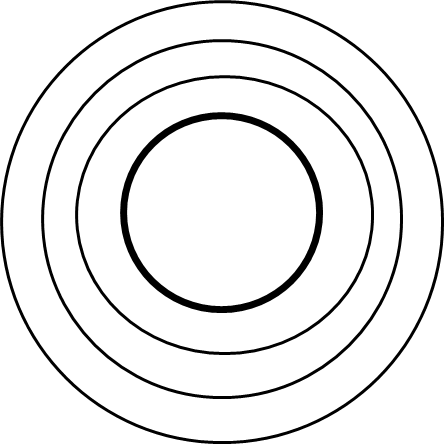            		 CARBON						    CHLORINE8. What is an isotope? _____________________________________________________________________________________9. Using your periodic table and the information given in the chart below, complete the chart below. The first one has been done for you as an example.Name of ElementSymbol of elementAtomic Number Atomic Mass(rounded)# of Protons# of neutrons# of electronsGoldSi622.99 (23)1753ElementSymbol# of protons# of neutrons in the isotopeMass of isotopeMass from periodic tableName of isotopeUraniumU92143235238Uranium-235Uranium146Carbon8Iodine78